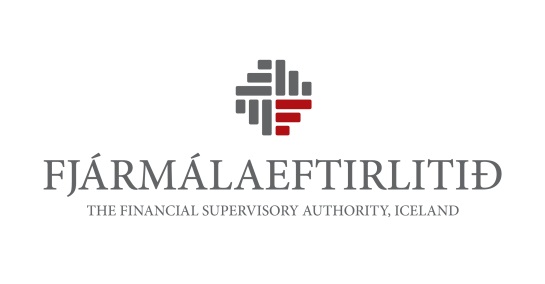 Eyðublað vegna umsagnar um drög að leiðbeinandi tilmælum um eðlilega og heilbrigða viðskiptahætti fjármálafyrirtækja, sbr. umræðuskjal nr. 13/2014Tímafrestur
1. desember 2014
Fyrir klukkan 16:00Nafn umsagnaraðila:[Nafn umsagnaraðila]Upplýsingar um umsagnir:Fjármálaeftirlitið gerir allar umsagnir aðgengilegar á heimasíðu sinni.Óski umsagnaraðili eftir því að farið verði með umsögn hans sem trúnaðarmál skal merkja við reit þar að lútandi hér til hliðar. Jafnframt skal umsagnaraðili rökstyðja sérstaklega í dálki vegna almennra athugasemda hér að neðan hvers vegna hann óskar eftir trúnaði.Þrátt fyrir að farið verði með umsögn sem trúnaðarmál mun Fjármálaeftirlitið taka fram á heimasíðu sinni að umsögn hafi borist frá viðkomandi umsagnaraðila en að trúnaðar um efni umsagnar hafi verið óskað.TrúnaðarmálVinsamlegast fylgið eftirfarandi leiðbeiningum við útfyllingu eyðublaðs þessa: Vinsamlegast setjið almennar umsagnir og athugasemdir við umræðuskjalið í dálkinn „Almenn umsögn“.Vinsamlegast fyllið inn umsagnir um einstök ákvæði umræðuskjalsins í viðeigandi dálk. Séu engar athugasemdir við viðkomandi grein skal línu haldið auðri.Númer í tilvísunardálki hér að neðan vísa til ákvæða í umræðuskjali 13/2014 vegna umsagnar um drög að leiðbeinandi tilmælum um eðlilega og heilbrigða viðskiptahætti fjármálafyrirtækja, sbr. reglur nr. 670/2013 um sama efni.Eigi athugasemdin við um fleiri en eitt ákvæði, vinsamlegast setjið athugasemdina við fyrsta ákvæðið sem viðkomandi athugasemd á við og tilgreinið einnig önnur þau ákvæði sem athugasemdin nær til.Vinsamlegast sendið eyðublað þetta útfyllt á netfangið fme@fme.is. TilvísunUmsögnUmsögnAlmenn umsögn[Umsögn][Umsögn]GildissviðGildissvið[Umsögn][Umsögn][Umsögn][Umsögn][Umsögn][Umsögn][Umsögn][Umsögn][Umsögn][Umsögn]Mat á eðlilegum og heilbrigðum viðskiptaháttumMat á eðlilegum og heilbrigðum viðskiptaháttum[Umsögn][Umsögn][Umsögn][Umsögn][Umsögn][Umsögn][Umsögn][Umsögn][Umsögn][Umsögn][Umsögn][Umsögn]Skilgreining á innri starfsemiSkilgreining á innri starfsemi[Umsögn][Umsögn][Umsögn][Umsögn]Viðskiptahættir í innri starfsemiViðskiptahættir í innri starfsemi[Umsögn][Umsögn][Umsögn][Umsögn][Umsögn][Umsögn]StjórnarhættirStjórnarhættir[Umsögn][Umsögn][Umsögn][Umsögn]ÚtvistunÚtvistun[Umsögn][Umsögn][Umsögn][Umsögn]Skilgreining á ytri starfsemiSkilgreining á ytri starfsemi[Umsögn][Umsögn][Umsögn][Umsögn][Umsögn][Umsögn]Hagsmunir viðskiptamanna hafðir að leiðarljósiHagsmunir viðskiptamanna hafðir að leiðarljósi[Umsögn][Umsögn][Umsögn][Umsögn]Upplýsingar um vöru og þjónustuUpplýsingar um vöru og þjónustu[Umsögn][Umsögn][Umsögn][Umsögn][Umsögn][Umsögn][Umsögn][Umsögn][Umsögn][Umsögn][Umsögn][Umsögn][Umsögn][Umsögn][Umsögn][Umsögn]Öflun nauðsynlegra upplýsinga frá viðskiptamanniÖflun nauðsynlegra upplýsinga frá viðskiptamanni[Umsögn][Umsögn][Umsögn][Umsögn][Umsögn][Umsögn][Umsögn][Umsögn][Umsögn][Umsögn][Umsögn][Umsögn]Nauðsynlegar upplýsingar um viðskiptasambandiðNauðsynlegar upplýsingar um viðskiptasambandið[Umsögn][Umsögn][Umsögn][Umsögn][Umsögn][Umsögn]Þrýstingur á viðskiptamannÞrýstingur á viðskiptamann[Umsögn][Umsögn][Umsögn][Umsögn][Umsögn][Umsögn]HagsmunaárekstrarHagsmunaárekstrar[Umsögn][Umsögn][Umsögn][Umsögn][Umsögn][Umsögn]Aðgengi að almennri fjármálaþjónustuAðgengi að almennri fjármálaþjónustu[Umsögn][Umsögn][Umsögn][Umsögn][Umsögn][Umsögn]Meðhöndlun kvartanaMeðhöndlun kvartana[Umsögn][Umsögn][Umsögn][Umsögn][Umsögn][Umsögn][Umsögn][Umsögn][Umsögn][Umsögn][Umsögn][Umsögn][Umsögn][Umsögn][Umsögn][Umsögn][Umsögn][Umsögn][Umsögn][Umsögn][Umsögn][Umsögn][Umsögn][Umsögn][Umsögn][Umsögn][Umsögn][Umsögn]